№  122                                                                            от 27 декабря 2021 годаТретьего созываРЕШЕНИЕО Программе  деятельности Собрания депутатов Коркатовского сельского поселения на 2022 год	Собрание депутатов Коркатовского сельского поселения РЕШАЕТ:	1. Утвердить прилагаемую Программу деятельности Собрания депутатов Коркатовского сельского поселения на 2022 год.	2. Контроль за реализацией Программы возложить на главу Коркатовского сельского поселения Михайлову С.И.          Глава Коркатовского сельского поселения,           председатель Собрания депутатов                                          С.И.Михайлов                                          Утверждено                                           решением Собрания депутатов                                                                                                          Коркатовского сельского поселения                                                                                                                    № 122 от «27» декабря 2021 г.                                                                                                                                                                                  ПРОГРАММАдеятельности Собрания депутатов Коркатовского сельского поселения на 2022 год1.Проведение заседания Собрания депутатов Коркатовского сельского поселения1 квартал 2022 год11 квартал 2022 годII.  Деятельность Президиума Собрания депутатов Коркатовского сельского поселенияIII.  Деятельность постоянных комиссии Собрания депутатов Коркатовского сельского поселенияIV.  Дни депутатаV. Изучение опыта работы Собрания депутатов других сельских поселений районаVI. Организация и проведение публичных слушанийVII. Взаимодействие Собрания депутатов с представительными органами районаV111. Организация работы депутатов в избирательных округах  Прием гражданОрганизация  встреч депутатов с избирателями Коркатовского сельского поселенияОтчеты депутатов перед избирателями1Х Информационное обеспечение деятельности Собрания депутатов Коркатовского сельского поселенияКокласола ял шотан илемындепутатше  Погынжо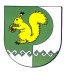 Собрание депутатовКоркатовского сельского поселения№№п/п           МероприятияСрокипроведенияОтветственные за подготовку проектовОтветственныеот постоянной комиссии1.1Отчет о деятельности Коркатовской сельской администрации за 2021 г.Февраль- мартАдминистрацияКоркатовского сельского поселенияЗиннатов Р.Н.1.2Отчет о деятельности Собрания депутатов Коркатовского сельского поселения за 2021 г.Февраль- мартПрезидиум Собрания депутатовЗиннатов Р.Н.1.3Информация об исполнении бюджета Коркатовского сельского поселения за 2021 годФевраль- мартАлександрова Т.Э.Шакирова Ф.Х.2.1О внесении изменений в Генеральный план Коркатовского сельского поселения Моркинского муниципального района Республики Марий ЭлО внесении изменений в Генеральный план Коркатовского сельского поселения Моркинского муниципального района Республики Марий ЭлО внесении изменений в Генеральный план Коркатовского сельского поселения Моркинского муниципального района Республики Марий ЭлМай - июньМай - июньИлларионова А.Е.Илларионова А.Е.Яковлев И.А.2.2О внесении изменений в Устав Коркатовского сельского поселения Моркинского муниципального района Республики Марий ЭлО внесении изменений в Устав Коркатовского сельского поселения Моркинского муниципального района Республики Марий ЭлО внесении изменений в Устав Коркатовского сельского поселения Моркинского муниципального района Республики Марий ЭлМай-июньМай-июньСеменова Л.М.Семенова Л.М.Михайлов С.И.                                                                                           III квартал 2022 год                                                                                           III квартал 2022 год                                                                                           III квартал 2022 год                                                                                           III квартал 2022 год                                                                                           III квартал 2022 год                                                                                           III квартал 2022 год                                                                                           III квартал 2022 год                                                                                           III квартал 2022 год                                                                                           III квартал 2022 год                                                                                           III квартал 2022 год3.13.1О внесении изменений и дополнений в Правила землепользования и застройкиО внесении изменений и дополнений в Правила землепользования и застройкиО внесении изменений и дополнений в Правила землепользования и застройкиАвгуст - сентябрьИлларионова А.Е.Яковлев И.А.Яковлев И.А.Яковлев И.А.3.23.2О внесении изменений в Устав Коркатовского сельского поселения Моркинского муниципального района Республики Марий ЭлО внесении изменений в Устав Коркатовского сельского поселения Моркинского муниципального района Республики Марий ЭлО внесении изменений в Устав Коркатовского сельского поселения Моркинского муниципального района Республики Марий ЭлНоябрь-декабрьСеменова Л.М.Михайлов С.И.Михайлов С.И.Михайлов С.И.                                                                                         IV  квартал 2022 год                                                                                         IV  квартал 2022 год                                                                                         IV  квартал 2022 год                                                                                         IV  квартал 2022 год                                                                                         IV  квартал 2022 год                                                                                         IV  квартал 2022 год                                                                                         IV  квартал 2022 год                                                                                         IV  квартал 2022 год                                                                                         IV  квартал 2022 год                                                                                         IV  квартал 2022 год4.14.14.1О бюджете Коркатовского сельского поселения на 2023 годО бюджете Коркатовского сельского поселения на 2023 год Ноябрь- декабрьглава администрацииШакирова Ф.Х.Шакирова Ф.Х.Шакирова Ф.Х.4.24.24.2О программе деятельности Собрания  депутатов Коркатовского сельского поселения на 2023 годО программе деятельности Собрания  депутатов Коркатовского сельского поселения на 2023 год Ноябрь-декабрьПрезидиум сельского СобранияМихайлов С.И.Михайлов С.И.Михайлов С.И.4.3.4.3.4.3.О передаче части полномочий органов местного самоуправления Коркатовского сельского  поселения  органам местного самоуправления Моркинского муниципального района на 2023 годО передаче части полномочий органов местного самоуправления Коркатовского сельского  поселения  органам местного самоуправления Моркинского муниципального района на 2023 годдекабрьСеменова Л.М. Яковлев И.А.Яковлев И.А.Яковлев И.А.2.1.Проведение заседания Президиума Собрания депутатовпо мере необходимостиМихайлов С.И.2.2.Участие членов Президиума Собрания депутатов Коркатовского  сельского поселения в подготовке и проведении мероприятий, посвященных празднованию  77- летию Победы в Великой Отечественной войнеянварь-майМихайлов С.И.3.1.Предварительное рассмотрение вопросов повестки дня заседаний Собрания депутатов, подготовка заключений по проектам решений Собрания депутатовв течение годаПредседатели постоянных комиссийМихайлов С.И.3.2.Вся остальная работа постоянных комиссий Собрания депутатов проводится в соответствии с планом работы постоянных комиссийв течение годаПредседатели постоянных комиссийМихайлов С.И.4.1. Тема:  «Вопросы местного значения сельского поселения согласно Федерального закона от 06.10.2003 года № 131-ФЗ «Об общих принципах организации местного самоуправления в Российской Федерации».  август Глава администрацииПостоянная комиссия 5.1. Выезд в Шалинское сельское поселение (по отдельной программе)апрельпредседатели постоянных комиссийМихайлов С.И.5.2.Выезд в Красностекловарское сельское поселение (по отдельной программе)августпредседатели постоянных комиссийМихайлов С.И.6.1.В целях предоставления возможности непосредственного осуществления жителями сельского поселения местного самоуправления посредством участия  в обсуждении проектов муниципальных правовых актов регулярно проводить публичные слушания по обсуждению проектов правовых актов по наиболее значимым вопросам местного значения и по вопросам, затрагивающим интересы населения Коркатовского  сельского поселенияавгуств соответствии положению о публичных слушаниях Коркатовская сельская администрация 7.1.Участие председателя Собрания депутатов поселений Коркатовского сельского поселения в работе заседаний Собрания депутатов Моркинского муниципального районав течение годапредседатель Собраний депутатов поселенийМихайлов С.И.Шакирова Ф.Х.7.2.Проведение совместных встреч с избирателями Коркатовского сельского поселения и приемов граждан, рассмотрение заявлений и обращений гражданв течение годадепутаты сельского поселениядепутаты сельского поселения8.1.Прием граждан депутатом в избирательном округепо особому графику (прилагается)депутаты, главы администрации поселений8а.1.Регулярное проведение встреч депутатов с избирателями в избирательных округахне реже1 раза в кварталдепутаты, администрация 8а.2.Регистрация и ведение учета замечаний, предложений и заявлений избирателейнепосредственно во время встречидепутаты 8б.1.Регулярное проведение отчетов депутатов перед избирателями о своей депутатской деятельностине реже двух раз в годдепутаты, администрация 8б.2.Осуществление постоянного контроля за рассмотрением направляемых депутатам предложений, заявлений избирателей, принятие депутатом личного участия в их рассмотрениив течение всего периода рассмотрениядепутаты в своих избирательных округах9.1.Выступления депутатов Собрания депутатов Коркатовского сельского поселения на страницах газеты «Моркинская земля», «Морко мланде» о своей деятельностив течение годадепутаты Собрания депутатовМихайлов С.И.9.2.Освещение работы заседания Собрания депутатов Коркатовского сельского поселения на страницах газеты «Моркинская земля», «Морко мланде» и в передачах местного радио, в САЙТЕ администрации в течение годаМихайлов С.И.. и Зиннатов Р.Н..Михайлов С.И.9.3.Публикация решений Собрания депутатов Коркатовского сельского поселения в средствах массовой информациив течение годаМихайлов С.И..Михайлов С.И.